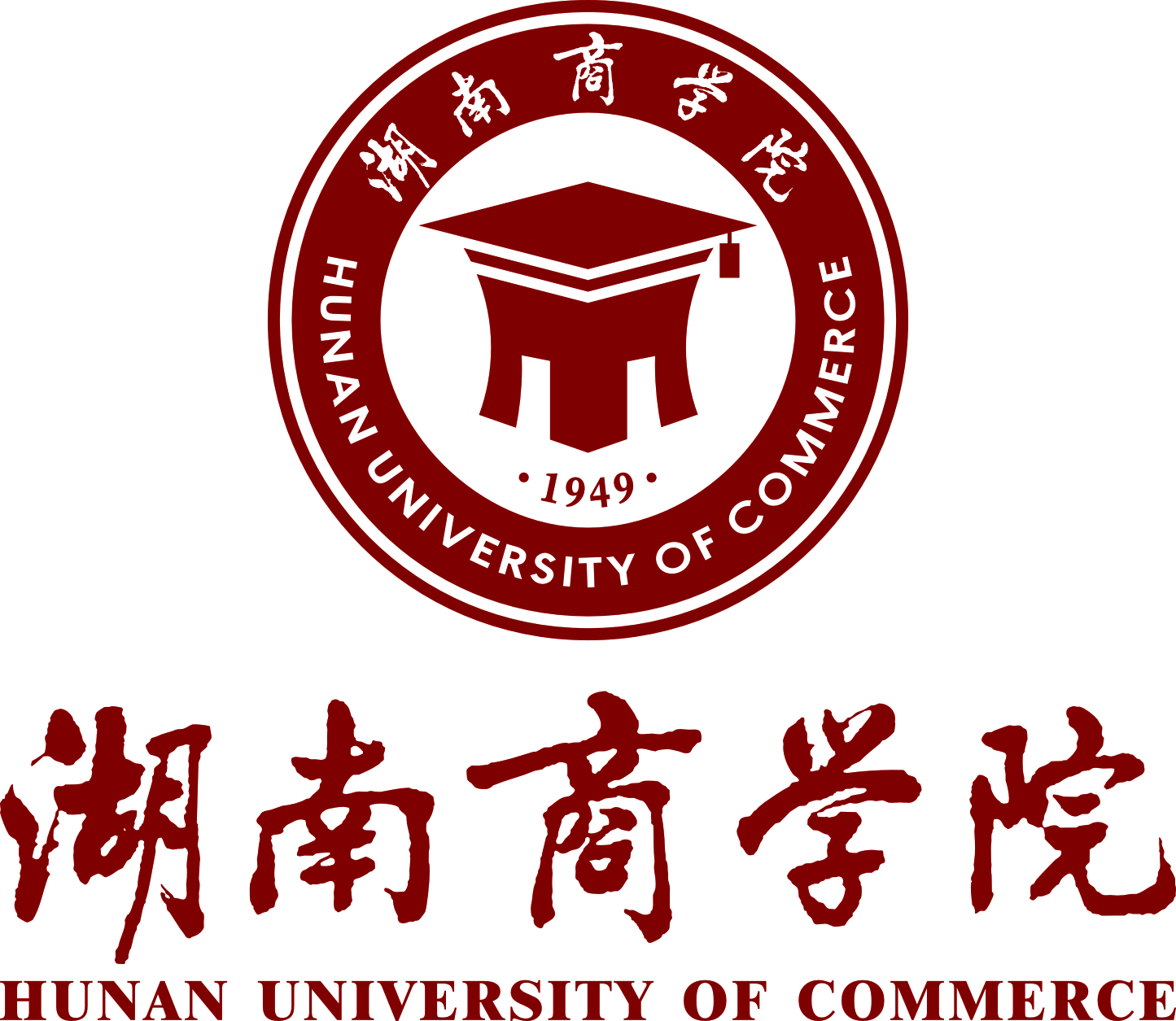 公开招聘教学科研人员登记审批表     姓    名：                         最后学历：                         最后学位：                         毕业学校：                         毕业专业：                         研究方向：                         应聘院部：                         应聘岗位：                            填表日期：              二级学院资格审查意见经审查，符合应聘资格条件。     审查人签名：                    年   月   日经审查，符合应聘资格条件。     审查人签名：                    年   月   日经审查，符合应聘资格条件。     审查人签名：                    年   月   日经审查，符合应聘资格条件。     审查人签名：                    年   月   日经审查，符合应聘资格条件。     审查人签名：                    年   月   日经审查，符合应聘资格条件。     审查人签名：                    年   月   日经审查，符合应聘资格条件。     审查人签名：                    年   月   日经审查，符合应聘资格条件。     审查人签名：                    年   月   日经审查，符合应聘资格条件。     审查人签名：                    年   月   日试讲与面试情况时 间内容量化评分（百分制）量化评分（百分制）试讲与面试情况效 果                          试讲考核组组长签字：                          试讲考核组组长签字：                          试讲考核组组长签字：                          试讲考核组组长签字：                          试讲考核组组长签字：                          试讲考核组组长签字：                          试讲考核组组长签字：                          试讲考核组组长签字：学术水平学术绩分分值量化评分（百分制）学术水平学术水平评估学院学术委员会意见                                  学术委员会主任签字：                                                       年   月   日                                   学术委员会主任签字：                                                       年   月   日                                   学术委员会主任签字：                                                       年   月   日                                   学术委员会主任签字：                                                       年   月   日                                   学术委员会主任签字：                                                       年   月   日                                   学术委员会主任签字：                                                       年   月   日                                   学术委员会主任签字：                                                       年   月   日                                   学术委员会主任签字：                                                       年   月   日                                   学术委员会主任签字：                                                       年   月   日 学院党政联席会意见                                  院长签字（学院盖章）：                                                      年   月   日                                   院长签字（学院盖章）：                                                      年   月   日                                   院长签字（学院盖章）：                                                      年   月   日                                   院长签字（学院盖章）：                                                      年   月   日                                   院长签字（学院盖章）：                                                      年   月   日                                   院长签字（学院盖章）：                                                      年   月   日                                   院长签字（学院盖章）：                                                      年   月   日                                   院长签字（学院盖章）：                                                      年   月   日                                   院长签字（学院盖章）：                                                      年   月   日 学院联系校领导意见 教务处意见分管教学校领导意见人事处意见分管人事校领导意见学校意见办理情况姓   名姓   名性别性别出生年月出生年月政治面貌政治面貌政治面貌籍贯籍贯籍贯籍贯婚姻状况婚姻状况婚姻状况婚姻状况档案所在单位档案所在单位档案所在单位档案所在单位档案所在单位贴照片贴照片贴照片贴照片贴照片贴照片贴照片贴照片贴照片贴照片最高学历/学位最高学历/学位毕业学校及导师毕业学校及导师毕业学校及导师毕业学校及导师专业专业专业研究方向研究方向研究方向研究方向职称及取得时间职称及取得时间职称及取得时间职称及取得时间原工作单位原工作单位原工作单位原工作单位原工作单位贴照片贴照片贴照片贴照片贴照片身份证号身份证号特长身高特长身高特长身高特长身高通讯地址通讯地址邮编邮编邮编邮编联系电话联系电话E-mailE-mailE-mailE-mail配 偶 情 况配 偶 情 况姓 名出生年月出生年月出生年月籍贯籍贯籍贯籍贯籍贯参加工作时间参加工作时间参加工作时间参加工作时间参加工作时间配 偶 情 况配 偶 情 况最高学历学位毕业时间毕业时间毕业时间职务/职称职务/职称职务/职称职务/职称职务/职称是否随调是否随调是否随调是否随调是否随调配 偶 情 况配 偶 情 况工 作 单 位工 作 单 位工 作 单 位从事工作从事工作从事工作从事工作从事工作学习简历学习简历（从大学第一学历开始填起）（从大学第一学历开始填起）（从大学第一学历开始填起）（从大学第一学历开始填起）（从大学第一学历开始填起）（从大学第一学历开始填起）（从大学第一学历开始填起）（从大学第一学历开始填起）（从大学第一学历开始填起）（从大学第一学历开始填起）（从大学第一学历开始填起）（从大学第一学历开始填起）（从大学第一学历开始填起）（从大学第一学历开始填起）（从大学第一学历开始填起）（从大学第一学历开始填起）（从大学第一学历开始填起）（从大学第一学历开始填起）（从大学第一学历开始填起）（从大学第一学历开始填起）（从大学第一学历开始填起）（从大学第一学历开始填起）（从大学第一学历开始填起）（从大学第一学历开始填起）（从大学第一学历开始填起）学习简历学习简历起止时间起止时间起止时间所在学校所在学校所在学校所在学校所在学校学历形式普教\成教学历形式普教\成教学历形式普教\成教学历形式普教\成教学制学制学制学制学历学历学历学位学位学位所学专业所学专业所学专业学习简历学习简历  年  月—    年  月  年  月—    年  月  年  月—    年  月学习简历学习简历  年  月—    年  月  年  月—    年  月  年  月—    年  月学习简历学习简历  年  月—    年  月  年  月—    年  月  年  月—    年  月学习简历学习简历  年  月—    年  月  年  月—    年  月  年  月—    年  月工作简历工作简历起止时间起止时间起止时间工作单位工作单位工作单位工作单位工作单位工作单位工作单位工作单位工作单位工作单位工作单位工作单位工作单位职务职务职务职务职务职务职称职称职称工作简历工作简历年  月—    年  月年  月—    年  月年  月—    年  月工作简历工作简历年  月—    年  月年  月—    年  月年  月—    年  月工作简历工作简历年  月—    年  月年  月—    年  月年  月—    年  月工作简历工作简历年  月—    年  月年  月—    年  月年  月—    年  月获 奖 情 况奖项名称奖项名称奖项名称奖项名称奖项名称奖项名称授予部门授予部门授予部门授予部门授予部门授予部门授予时间授予时间授予时间授予时间授予时间授予时间等级等级等级等级等级等级本人排名本人排名本人排名获 奖 情 况获 奖 情 况获 奖 情 况科 研 成 果已发表论文名称已发表论文名称已发表论文名称已发表论文名称已发表论文名称已发表论文名称发表刊物名称及时间(附ISSN或ISBN）发表刊物名称及时间(附ISSN或ISBN）发表刊物名称及时间(附ISSN或ISBN）发表刊物名称及时间(附ISSN或ISBN）发表刊物名称及时间(附ISSN或ISBN）发表刊物名称及时间(附ISSN或ISBN）发表刊物名称及时间(附ISSN或ISBN）发表刊物名称及时间(附ISSN或ISBN）作者排名作者排名作者排名作者排名作者排名级别（指SCI、SSCI、EI、CSSCI、CSCD等）或影响因子级别（指SCI、SSCI、EI、CSSCI、CSCD等）或影响因子级别（指SCI、SSCI、EI、CSSCI、CSCD等）或影响因子级别（指SCI、SSCI、EI、CSSCI、CSCD等）或影响因子级别（指SCI、SSCI、EI、CSSCI、CSCD等）或影响因子级别（指SCI、SSCI、EI、CSSCI、CSCD等）或影响因子级别（指SCI、SSCI、EI、CSSCI、CSCD等）或影响因子级别（指SCI、SSCI、EI、CSSCI、CSCD等）或影响因子科 研 成 果科 研 成 果科 研 成 果科 研 成 果科 研 成 果科 研 成 果科 研 成 果科 研 成 果科 研 成 果科 研 成 果已出版著作名称已出版著作名称已出版著作名称已出版著作名称已出版著作名称已出版著作名称出版社名称出版社名称出版社名称出版社名称出版社名称出版社名称出版社名称出版社名称独/合著独/合著独/合著独/合著独/合著出版时间出版时间出版时间出版时间出版时间出版时间出版时间出版时间科 研 成 果科 研 成 果科 研 成 果科 研 成 果已完成科研项目/课题名称已完成科研项目/课题名称已完成科研项目/课题名称已完成科研项目/课题名称已完成科研项目/课题名称已完成科研项目/课题名称项目批准部门项目批准部门项目批准部门项目批准部门项目批准部门项目级别项目级别项目级别起止时间起止时间起止时间起止时间起止时间经费经费经费本人角色(排名)（主持/参与排名）本人角色(排名)（主持/参与排名）本人角色(排名)（主持/参与排名）本人角色(排名)（主持/参与排名）本人角色(排名)（主持/参与排名）科 研 成 果科 研 成 果科 研 成 果科 研 成 果个人要求     一、引进方式选择：□ 全职工作：□年薪制（□ 5年聘期，□ 3年聘期）；□非年薪制□ 每年2-3个月在校工作（海外人才引智）二、个人对薪酬、待遇等的要求；三、其他要求。     一、引进方式选择：□ 全职工作：□年薪制（□ 5年聘期，□ 3年聘期）；□非年薪制□ 每年2-3个月在校工作（海外人才引智）二、个人对薪酬、待遇等的要求；三、其他要求。     一、引进方式选择：□ 全职工作：□年薪制（□ 5年聘期，□ 3年聘期）；□非年薪制□ 每年2-3个月在校工作（海外人才引智）二、个人对薪酬、待遇等的要求；三、其他要求。     一、引进方式选择：□ 全职工作：□年薪制（□ 5年聘期，□ 3年聘期）；□非年薪制□ 每年2-3个月在校工作（海外人才引智）二、个人对薪酬、待遇等的要求；三、其他要求。     一、引进方式选择：□ 全职工作：□年薪制（□ 5年聘期，□ 3年聘期）；□非年薪制□ 每年2-3个月在校工作（海外人才引智）二、个人对薪酬、待遇等的要求；三、其他要求。     一、引进方式选择：□ 全职工作：□年薪制（□ 5年聘期，□ 3年聘期）；□非年薪制□ 每年2-3个月在校工作（海外人才引智）二、个人对薪酬、待遇等的要求；三、其他要求。     一、引进方式选择：□ 全职工作：□年薪制（□ 5年聘期，□ 3年聘期）；□非年薪制□ 每年2-3个月在校工作（海外人才引智）二、个人对薪酬、待遇等的要求；三、其他要求。     一、引进方式选择：□ 全职工作：□年薪制（□ 5年聘期，□ 3年聘期）；□非年薪制□ 每年2-3个月在校工作（海外人才引智）二、个人对薪酬、待遇等的要求；三、其他要求。     一、引进方式选择：□ 全职工作：□年薪制（□ 5年聘期，□ 3年聘期）；□非年薪制□ 每年2-3个月在校工作（海外人才引智）二、个人对薪酬、待遇等的要求；三、其他要求。     一、引进方式选择：□ 全职工作：□年薪制（□ 5年聘期，□ 3年聘期）；□非年薪制□ 每年2-3个月在校工作（海外人才引智）二、个人对薪酬、待遇等的要求；三、其他要求。     一、引进方式选择：□ 全职工作：□年薪制（□ 5年聘期，□ 3年聘期）；□非年薪制□ 每年2-3个月在校工作（海外人才引智）二、个人对薪酬、待遇等的要求；三、其他要求。     一、引进方式选择：□ 全职工作：□年薪制（□ 5年聘期，□ 3年聘期）；□非年薪制□ 每年2-3个月在校工作（海外人才引智）二、个人对薪酬、待遇等的要求；三、其他要求。     一、引进方式选择：□ 全职工作：□年薪制（□ 5年聘期，□ 3年聘期）；□非年薪制□ 每年2-3个月在校工作（海外人才引智）二、个人对薪酬、待遇等的要求；三、其他要求。     一、引进方式选择：□ 全职工作：□年薪制（□ 5年聘期，□ 3年聘期）；□非年薪制□ 每年2-3个月在校工作（海外人才引智）二、个人对薪酬、待遇等的要求；三、其他要求。     一、引进方式选择：□ 全职工作：□年薪制（□ 5年聘期，□ 3年聘期）；□非年薪制□ 每年2-3个月在校工作（海外人才引智）二、个人对薪酬、待遇等的要求；三、其他要求。     一、引进方式选择：□ 全职工作：□年薪制（□ 5年聘期，□ 3年聘期）；□非年薪制□ 每年2-3个月在校工作（海外人才引智）二、个人对薪酬、待遇等的要求；三、其他要求。     一、引进方式选择：□ 全职工作：□年薪制（□ 5年聘期，□ 3年聘期）；□非年薪制□ 每年2-3个月在校工作（海外人才引智）二、个人对薪酬、待遇等的要求；三、其他要求。     一、引进方式选择：□ 全职工作：□年薪制（□ 5年聘期，□ 3年聘期）；□非年薪制□ 每年2-3个月在校工作（海外人才引智）二、个人对薪酬、待遇等的要求；三、其他要求。     一、引进方式选择：□ 全职工作：□年薪制（□ 5年聘期，□ 3年聘期）；□非年薪制□ 每年2-3个月在校工作（海外人才引智）二、个人对薪酬、待遇等的要求；三、其他要求。     一、引进方式选择：□ 全职工作：□年薪制（□ 5年聘期，□ 3年聘期）；□非年薪制□ 每年2-3个月在校工作（海外人才引智）二、个人对薪酬、待遇等的要求；三、其他要求。     一、引进方式选择：□ 全职工作：□年薪制（□ 5年聘期，□ 3年聘期）；□非年薪制□ 每年2-3个月在校工作（海外人才引智）二、个人对薪酬、待遇等的要求；三、其他要求。     一、引进方式选择：□ 全职工作：□年薪制（□ 5年聘期，□ 3年聘期）；□非年薪制□ 每年2-3个月在校工作（海外人才引智）二、个人对薪酬、待遇等的要求；三、其他要求。     一、引进方式选择：□ 全职工作：□年薪制（□ 5年聘期，□ 3年聘期）；□非年薪制□ 每年2-3个月在校工作（海外人才引智）二、个人对薪酬、待遇等的要求；三、其他要求。     一、引进方式选择：□ 全职工作：□年薪制（□ 5年聘期，□ 3年聘期）；□非年薪制□ 每年2-3个月在校工作（海外人才引智）二、个人对薪酬、待遇等的要求；三、其他要求。     一、引进方式选择：□ 全职工作：□年薪制（□ 5年聘期，□ 3年聘期）；□非年薪制□ 每年2-3个月在校工作（海外人才引智）二、个人对薪酬、待遇等的要求；三、其他要求。     一、引进方式选择：□ 全职工作：□年薪制（□ 5年聘期，□ 3年聘期）；□非年薪制□ 每年2-3个月在校工作（海外人才引智）二、个人对薪酬、待遇等的要求；三、其他要求。     一、引进方式选择：□ 全职工作：□年薪制（□ 5年聘期，□ 3年聘期）；□非年薪制□ 每年2-3个月在校工作（海外人才引智）二、个人对薪酬、待遇等的要求；三、其他要求。个人承诺本人承诺所填情况全部属实，如有虚假，自动取消本人应聘湖南商学院所有岗位的资格。 承诺人：                                           年   月    日本人承诺所填情况全部属实，如有虚假，自动取消本人应聘湖南商学院所有岗位的资格。 承诺人：                                           年   月    日本人承诺所填情况全部属实，如有虚假，自动取消本人应聘湖南商学院所有岗位的资格。 承诺人：                                           年   月    日本人承诺所填情况全部属实，如有虚假，自动取消本人应聘湖南商学院所有岗位的资格。 承诺人：                                           年   月    日本人承诺所填情况全部属实，如有虚假，自动取消本人应聘湖南商学院所有岗位的资格。 承诺人：                                           年   月    日本人承诺所填情况全部属实，如有虚假，自动取消本人应聘湖南商学院所有岗位的资格。 承诺人：                                           年   月    日本人承诺所填情况全部属实，如有虚假，自动取消本人应聘湖南商学院所有岗位的资格。 承诺人：                                           年   月    日本人承诺所填情况全部属实，如有虚假，自动取消本人应聘湖南商学院所有岗位的资格。 承诺人：                                           年   月    日本人承诺所填情况全部属实，如有虚假，自动取消本人应聘湖南商学院所有岗位的资格。 承诺人：                                           年   月    日本人承诺所填情况全部属实，如有虚假，自动取消本人应聘湖南商学院所有岗位的资格。 承诺人：                                           年   月    日本人承诺所填情况全部属实，如有虚假，自动取消本人应聘湖南商学院所有岗位的资格。 承诺人：                                           年   月    日本人承诺所填情况全部属实，如有虚假，自动取消本人应聘湖南商学院所有岗位的资格。 承诺人：                                           年   月    日本人承诺所填情况全部属实，如有虚假，自动取消本人应聘湖南商学院所有岗位的资格。 承诺人：                                           年   月    日本人承诺所填情况全部属实，如有虚假，自动取消本人应聘湖南商学院所有岗位的资格。 承诺人：                                           年   月    日本人承诺所填情况全部属实，如有虚假，自动取消本人应聘湖南商学院所有岗位的资格。 承诺人：                                           年   月    日本人承诺所填情况全部属实，如有虚假，自动取消本人应聘湖南商学院所有岗位的资格。 承诺人：                                           年   月    日本人承诺所填情况全部属实，如有虚假，自动取消本人应聘湖南商学院所有岗位的资格。 承诺人：                                           年   月    日本人承诺所填情况全部属实，如有虚假，自动取消本人应聘湖南商学院所有岗位的资格。 承诺人：                                           年   月    日本人承诺所填情况全部属实，如有虚假，自动取消本人应聘湖南商学院所有岗位的资格。 承诺人：                                           年   月    日本人承诺所填情况全部属实，如有虚假，自动取消本人应聘湖南商学院所有岗位的资格。 承诺人：                                           年   月    日本人承诺所填情况全部属实，如有虚假，自动取消本人应聘湖南商学院所有岗位的资格。 承诺人：                                           年   月    日本人承诺所填情况全部属实，如有虚假，自动取消本人应聘湖南商学院所有岗位的资格。 承诺人：                                           年   月    日本人承诺所填情况全部属实，如有虚假，自动取消本人应聘湖南商学院所有岗位的资格。 承诺人：                                           年   月    日本人承诺所填情况全部属实，如有虚假，自动取消本人应聘湖南商学院所有岗位的资格。 承诺人：                                           年   月    日本人承诺所填情况全部属实，如有虚假，自动取消本人应聘湖南商学院所有岗位的资格。 承诺人：                                           年   月    日本人承诺所填情况全部属实，如有虚假，自动取消本人应聘湖南商学院所有岗位的资格。 承诺人：                                           年   月    日本人承诺所填情况全部属实，如有虚假，自动取消本人应聘湖南商学院所有岗位的资格。 承诺人：                                           年   月    日